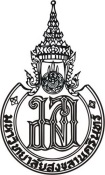 			          บันทึกข้อความส่วนงาน     สาขาวิชา……………………………………   คณะทรัพยากรธรรมชาติ   โทร. ………… ที่  มอ  ……/………                   		วันที่  …………………………เรื่อง   แจ้งเหตุผลความจำเป็นและรายงานความก้าวหน้าการขอกำหนดตำแหน่งทางวิชาการเรียน	หัวหน้าสาขาวิชา..................................................	ด้วย ข้าพเจ้า .....................................................ตำแหน่ง ...................................... ชี้แจงคาดว่าจะยื่นตำแหน่ง/ครบกำหนดขอกำหนดตำแหน่ง เมื่อ..................................................... แต่ไม่สามารถยื่นขอกำหนดตำแหน่งทางวิชาการได้ตามกำหนด เนื่องจากมีภาระงานตำแหน่งประธานหลักสูตร.......................... โดยขอรายงานความก้าวหน้าการขอกำหนดตำแหน่งทางวิชาการ ดังนี้การดำเนินการภาพรวมแล้วเสร็จประมาณ ...........%คาดว่าจะยื่นขอกำหนดตำแหน่งไปยังงานการเจ้าหน้าที่ คณะทรัพยากรธรรมชาติ ในเดือน..............................พ.ศ. ............เอกสารหลักฐานที่ใช้ในการประเมินผลการสอน ยังไม่ดำเนินการ อยู่ระหว่างดำเนินการจัดทำ ดำเนินการจัดทำแล้วเสร็จผลงานทางวิชาการ(......................................)ตำแหน่ง.............../.................../..................รายการเรื่อง(ระบุตามหลักการอ้างอิง)ระบุการมีส่วนร่วม-First author
-Corresponding author
-Co-authorงานวิจัยผลงานทางวิชาการลักษณะอื่นตำรา หรือหนังสือ